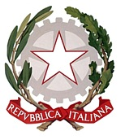 ________________________________________________________________________ISTITUTO DI ISTRUZIONE SUPERIORE - OMNICOMPRENSIVO DI AMANDOLAVia Carlo Baiocchi, 1 - 63857 AMANDOLA FM - Tel. 0736847516 - Fax 0736847408 – E-mail: apis004007@istruzione.itCodice Meccanografico: APIS004007 - Codice Fiscale: 80007950449  –  PEC: apis004007@pec.istruzione.itSito Web: www.iis-amandola.gov.it con sezioni associateALLEGATO 1 – DOMANDA DI PARTECIPAZIONEAl Dirigente Scolastico dell’IIS – OMNICOMPRENSIVO di Amandolae-mail  :  apis004007@pec.istruzione.itSito Web: www.iis-amandola.gov.itIl/la Sottoscritt..………………………………….. Gestore della ditta o dell’Azienda per refezione collettiva…………………………………………………………………………………Partita IVA / …………………................................. Nat_a………………………….il….….…………………….residente  a………………………………..Via……….…………………………….. Tel.………………………….. Cell.……………………………………………….E-Mail……………………………………………………………………CHIEDEDi partecipare alla selezione per l’individuazione e l’affidamento del servizio di mensa per gli alunni inseriti nel progetto: Fondi Strutturali Europei – Programma Operativo Nazionale “Per la scuola, competenze e ambienti per l’apprendimento” 2014-2020. Avviso Prot. AOODGEFID/1953 del 21/02/2017 “Competenze di base”. Asse I – Istruzione – Fondo Sociale Europeo  (FSE) – Obiettivo specifico – 10.2 –  Miglioramento delle competenze chiave degli allievi, anche mediante il supporto dello sviluppo delle capacità di docenti, formatori e staff. Azione 10.2.1. Azioni specifiche per la scuola dell’infanzia (linguaggi e multimedialità – espressione creativa - espressività corporea); azione 10.2.2. Azioni di integrazione e potenziamento delle aree disciplinari di base (lingua italiana, lingue straniere, matematica, scienze, nuove tecnologie e nuovi linguaggi, ecc..).   Scuola del primo ciclo APIC80500V 10.2.2A-FSEPON-MA-2017-63  TUTTI PIU’ COMPETENTI     CUP:B25B17000290007 3°  Modulo “LET’S GO SHOPPING AROUND THE TOWN”.PERTANTO DICHIARA:Di essere in possesso di regolare licenza per la somministrazione dei pasti;Di essere in regola con le norme per la sicurezza, il trasporto alimenti e l’igiene pubblica;Di possedere le attrezzature e i mezzi necessari per l’esecuzione del servizio, nel rispetto igienico-sanitarie;Di aver preso visione di ogni articolo dell’avviso e di accettarlo integralmente.Luogo e Data………………………………………….                                       Firma ………………………………INFANZIA AMANDOLAPiazzale Togliatti 3 63857 AMANDOLA (FM) - Tel. 0736847315 PRIMARIA AMANDOLA	Via Cesare Battisti 84	 63857 AMANDOLA (FM) - Tel. 0736840763PRIMARIA AMANDOLA	Via Cesare Battisti 84	 63857 AMANDOLA (FM) - Tel. 0736840763SEC. I GRADO AMANDOLAVia Cesare Battisti 84 63857 AMANDOLA (FM) -  Tel. 0736840762INFANZIA MONTEFORTINOVia A. Petetta 63858 MONTEFORTINO (FM) - Tel. 0736859144PRIMARIA MONTEFORTINOVia A. Petetta 63858 MONTEFORTINO (FM) - Tel. 0736859144PRIMARIA MONTEFORTINOVia A. Petetta 63858 MONTEFORTINO (FM) - Tel. 0736859144SEC. I GRADO MONTEFORTINOVia A. Petetta  63858 MONTEFORTINO (FM) - Tel. 0736859144INFANZIA S.VITTORIA IN MATENANOVia Farfense, 5 63028 S.VITTORIA IN M. (FM) - Tel. 0734780800PRIMARIA S.VITTORIA IN MATENANOViale della Vittoria 63028 S.VITTORIA IN M. (FM) - Tel. 0734780110PRIMARIA S.VITTORIA IN MATENANOViale della Vittoria 63028 S.VITTORIA IN M. (FM) - Tel. 0734780110SEC. I GRADO S.VITTORIA IN MATENANOViale della Vittoria 63028 S.VITTORIA IN M. (FM) - Tel. 0734780119IST.TEC. ECONOMICO - Via Carlo Baiocchi, 163857 AMANDOLA (FM) - Tel. 0736847516IST.TEC. ECONOMICO - Via Carlo Baiocchi, 163857 AMANDOLA (FM) - Tel. 0736847516I.P.S.C.T. - Viale della Vittoria63028 S.VITTORIA IN MATENANO (FM) - Tel. 0734780814I.P.S.C.T. - Viale della Vittoria63028 S.VITTORIA IN MATENANO (FM) - Tel. 0734780814